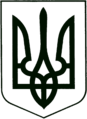 УКРАЇНА
МОГИЛІВ-ПОДІЛЬСЬКА МІСЬКА РАДА
ВІННИЦЬКОЇ ОБЛАСТІРІШЕННЯ №954Про внесення змін до структури та штатної чисельності управління культури та інформаційної діяльності Могилів-Подільської міської ради 	Керуючись ст.ст. 26, 54  Закону України «Про місцеве самоврядування в Україні», з метою впорядкування структури та штатної чисельності управління культури та інформаційної діяльності Могилів-Подільської міської ради, - міська рада ВИРІШИЛА:Внести зміни до структури та штатної чисельності централізованої бухгалтерії управління культури та інформаційної діяльності Могилів - Подільської міської ради, а саме: скоротити з 01.03.2024 року посаду головного бухгалтера централізованої бухгалтерії управління культури та інформаційної діяльності Могилів-Подільської міської ради  – 1 штатну одиницю.Управлінню культури та інформаційної діяльності Могилів-Подільської міської ради (Квачко Т.В.) здійснити заходи щодо скорочення працівника відповідно до чинного законодавства.Контроль за виконанням даного рішення покласти на заступника міського голови з питань діяльності виконавчих органів Слободянюка М.В. та на постійну комісію міської ради з гуманітарних питань (Чепелюк В.І.).         Міський голова                                                   Геннадій ГЛУХМАНЮКВід 20.12.2023р.             40 сесії                        8 скликання